SRE, 27. 5. 4. BSLJ – TELEFONSKI POGOVORReši priložena (druga stran) učna lista.MAT – ENAČBEV DZ-ju Svet mat. čudes reši str. 77. 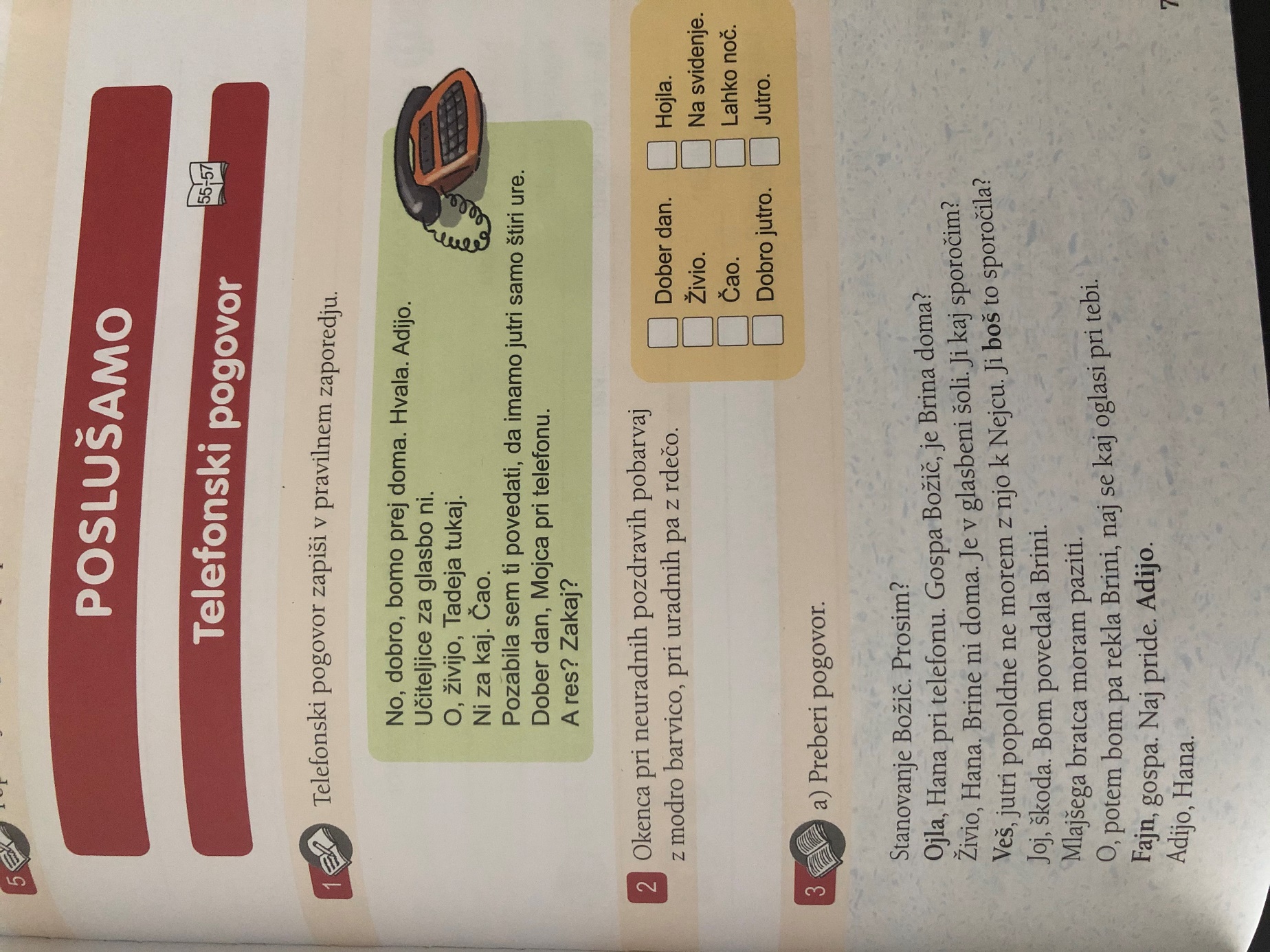 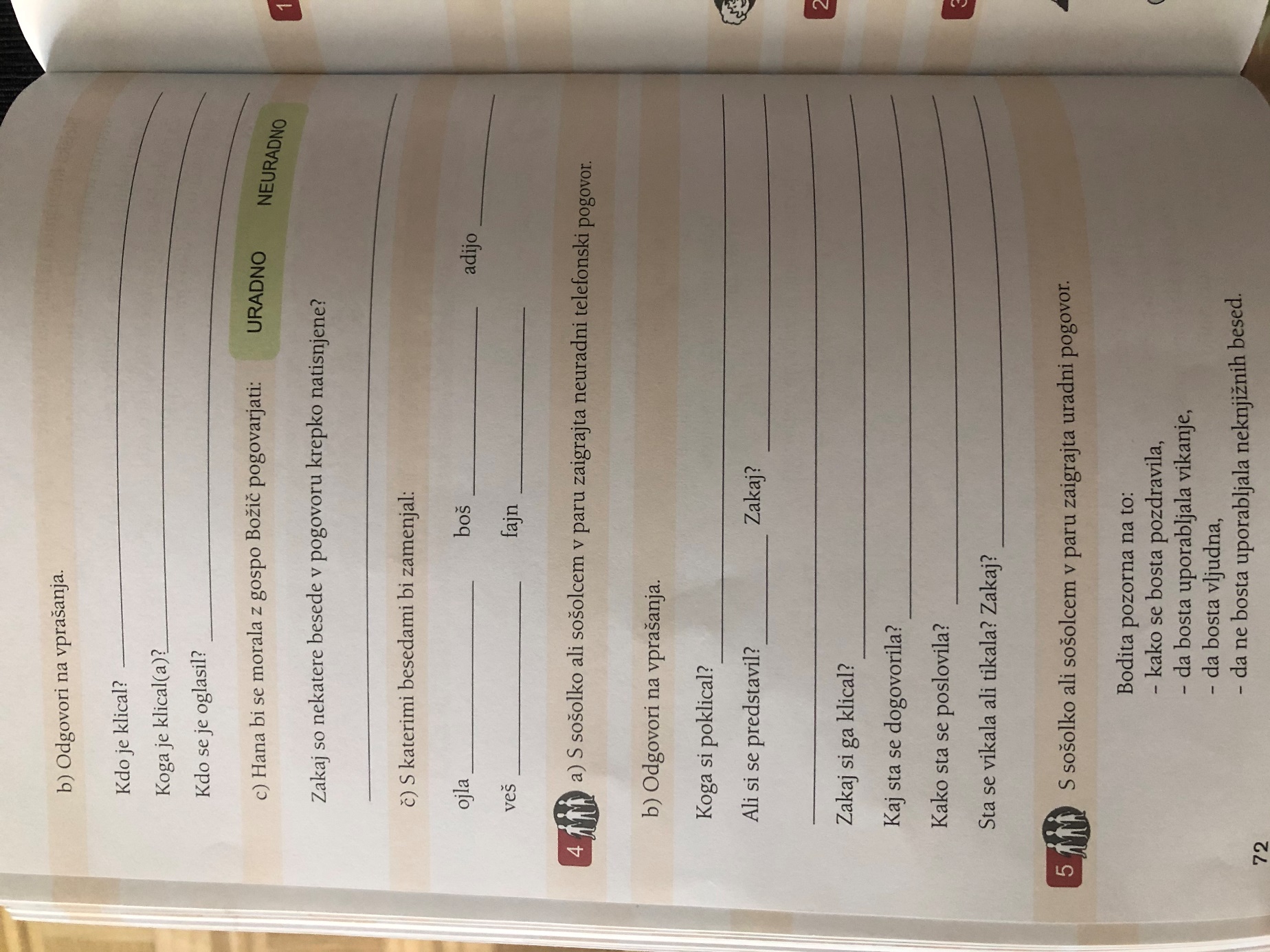 ŠPOPreskakovanje kolebnice ali tek v naravi.NITUči se o človeškem telesu. Ob 18.00 in 19.00 ustno ocenjevanje znanja z naročenimi učenci!